Table of Figures Figure 1 APPCYCLE - Log in page	4Figure 2 APPCYCLE - Configuration page	4Figure 3 APPCYCLE -  Log in and scan page	5Figure 4 APPCYCLE - Educational Game	6Figure 5 APPCYCLE - Inquiry Page	6Figure 6 APPCYCLE - MySchedule	6Figure 7 APPCYCLE - Accuracy bar and Goals bar	7Figure 8 APPCYCLE - Sketch of system language settings	8Figure 9 APPCYCLE - Sketch of Location Services	8Figure 10 APPCYCLE - Reporting Issues	8Figure 11 APPCYCLE - App icon	9Figure 12 Refer to figure 1	9Figure 13 Refer to figure 2	10Figure 14 Refer to figure 11	10Figure 15 Refer to figure 3	11Figure 16 APPCYCLE - sign-up page	11Figure 17 APPCYCLE - Setup Page	12Figure 18 APPCYCLE - Welcome Page	12Figure 19 APPCYCLE - MySchedule	13Figure 20 APPCYCLE -  Take a Picture	13Figure 21 APPCYCLE -  Where it goes	14Figure 22 APPCYCLE - Tutorial	14Figure 23 APPCYCLE -  Drop Off	15Figure 24 APPCYCLE - Inquiry Page	15Figure 25 APPCYCLE - Global Complex Concept Structure	16AbstractThe following document provides individual conceptual designs from all group members based on past deliverables and the problem statement. The designs are combined to create two global concepts. The conclusion will determine which global concept is best suited for this project.  IntroIn this deliverable, we have come up with five individual conceptual designs. Each member wrote a conceptual design based on past deliverables, mainly deliverable C with the design criteria. The conceptual designs were agreed to be listed without judgment of the group and collectively used for two global concepts. We decided to have simple and complex approach to our global concepts. Conceptual Design2.1 George's Concept  2.2 Christian Padrones 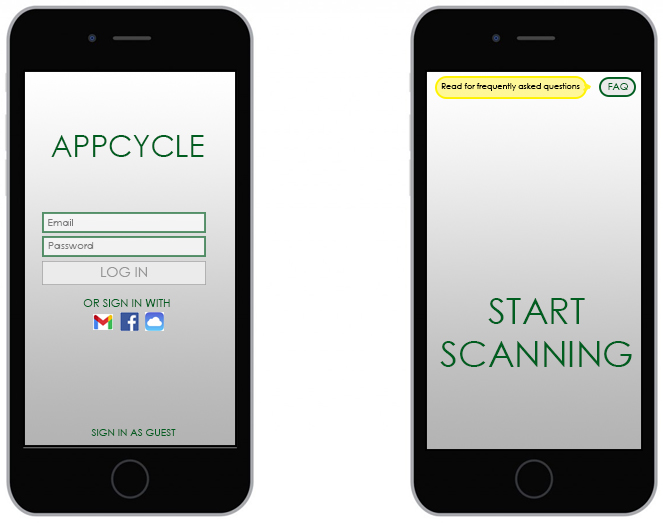 Figure  APPCYCLE -  Log in and scan page2.3 Bashe Ahmed2.4 Habil Warsame 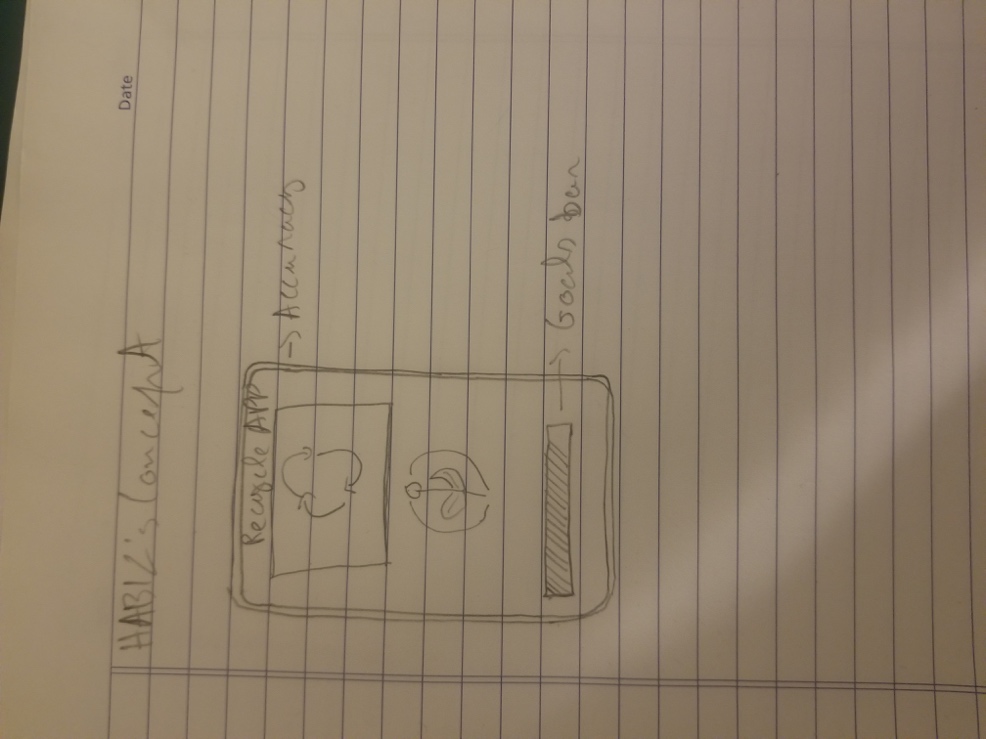 Figure  APPCYCLE - Accuracy bar and Goals bar2.5 Nawaf Abdalah  Global Concepts 3.1 Simple Concept The App is first launched from your smartphones home screen by clicking the icon below.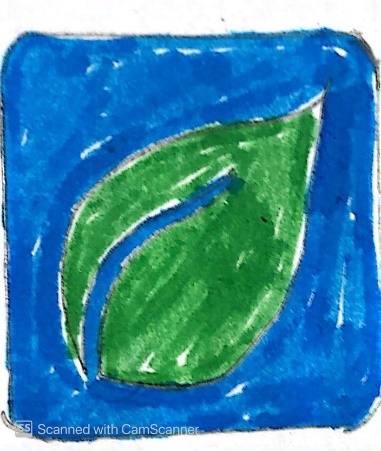 Figure  APPCYCLE - App iconOnce launched, that App will ask you to sign in. If you don't have an account, there will be an option to sign up on the bottom left-hand side. There is also an option in case you have forgotten your password. As for the signup, you are only required to provide your name, email, and password and an agreement with our user policies. 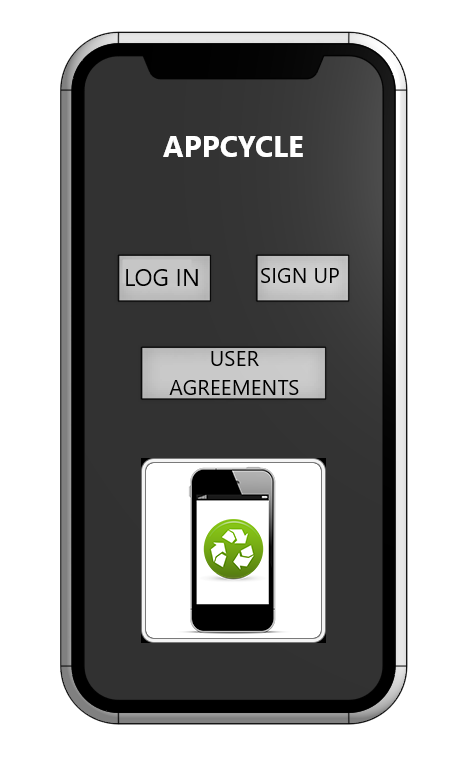 Figure  Refer to figure 1Once in the main page of the App you will be able to either scan or click on the "about plastics" tab, as seen below. The scan tab will simply allow the user to scan the bar code provided on the plastics. Once scanned, the App will prompt you to an info page informing if the material or product is recyclable. In the "about plastics" tab, the user will be shortly informed on the triangle numbering method generally found on plastics, followed by some interesting recycling facts. 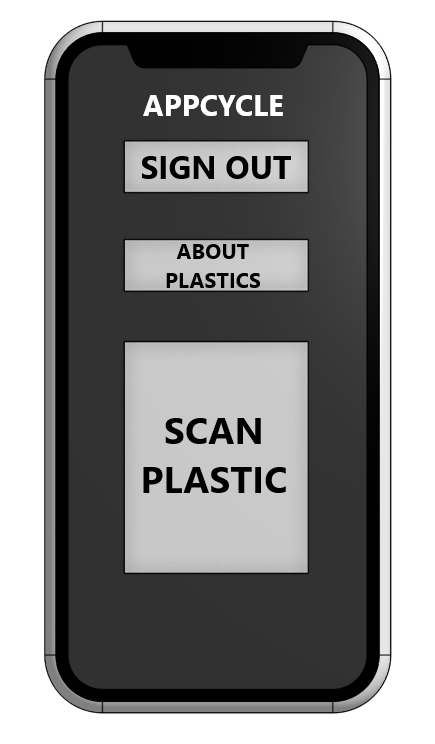 3.1 complex Concept Like the simple concept, the App is first launched from your smartphone home screen by clicking the icon below.Figure  Refer to figure 11Also, like the simple concept, the App will ask you to sign in. If you don't have an account, there will be an option to sign up on the bottom left-hand side. There is also an option in case you have forgotten your password. As for the sign up, you are only required to provide your name, email, and password and an agreement with our user policies. Figure  Refer to figure 3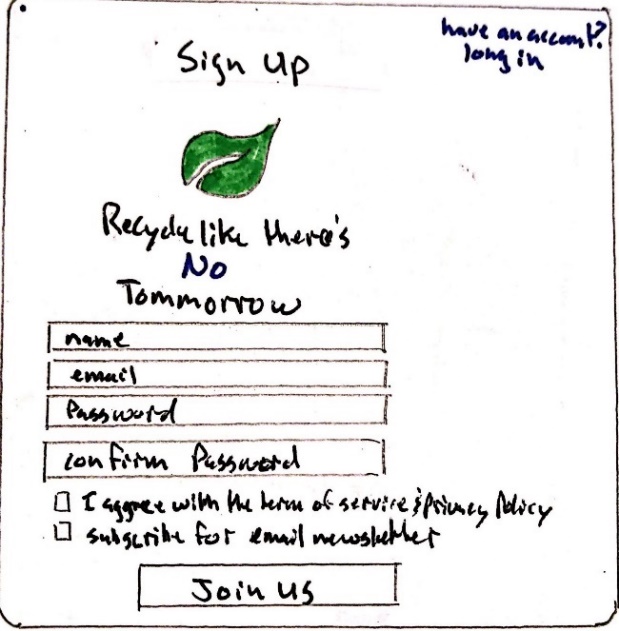 Figure  APPCYCLE - sign-up pageAfter creating an account, you are then prompted to a setup page to enter in preferences, as seen in the figures below. The location will be used to identify local standards for recycling. The ocmmunications tab will allow the user to choose his preference for the app interface.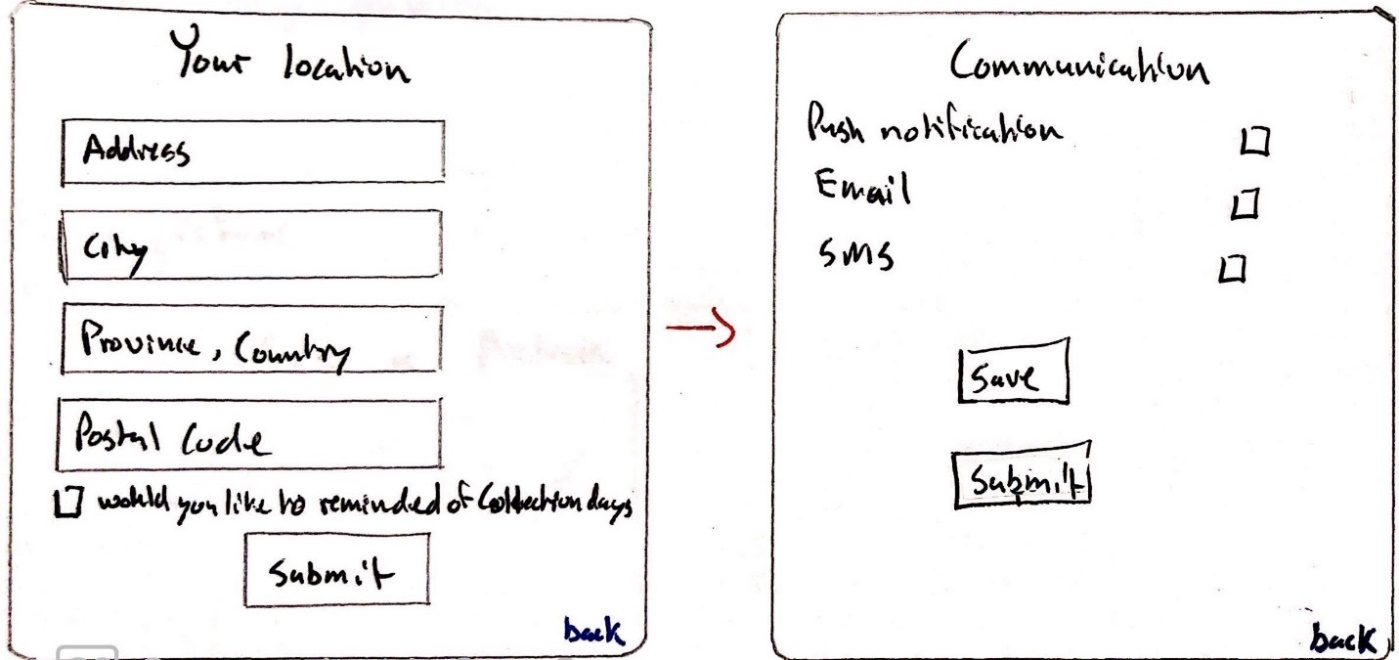 Figure  APPCYCLE - Setup PageFollowing the setup, you will finally have access to a wide range of options such as; My schedule, Take a Picture (scan), What Goes Where, Tutorial, Games, and Inquiry. 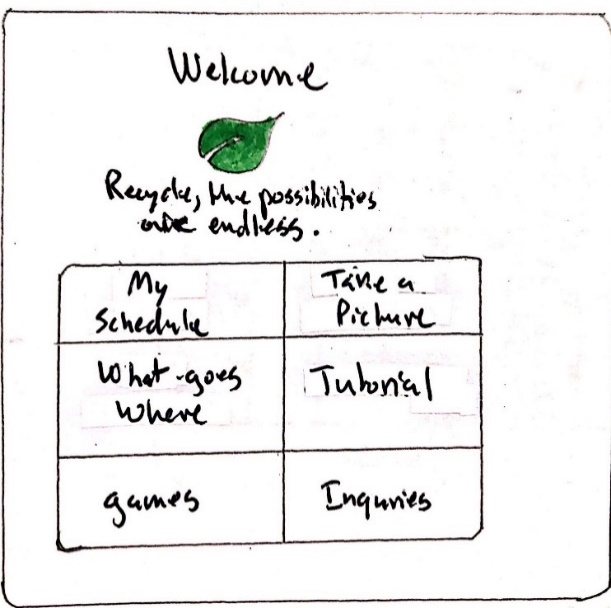 Figure  APPCYCLE - Welcome Page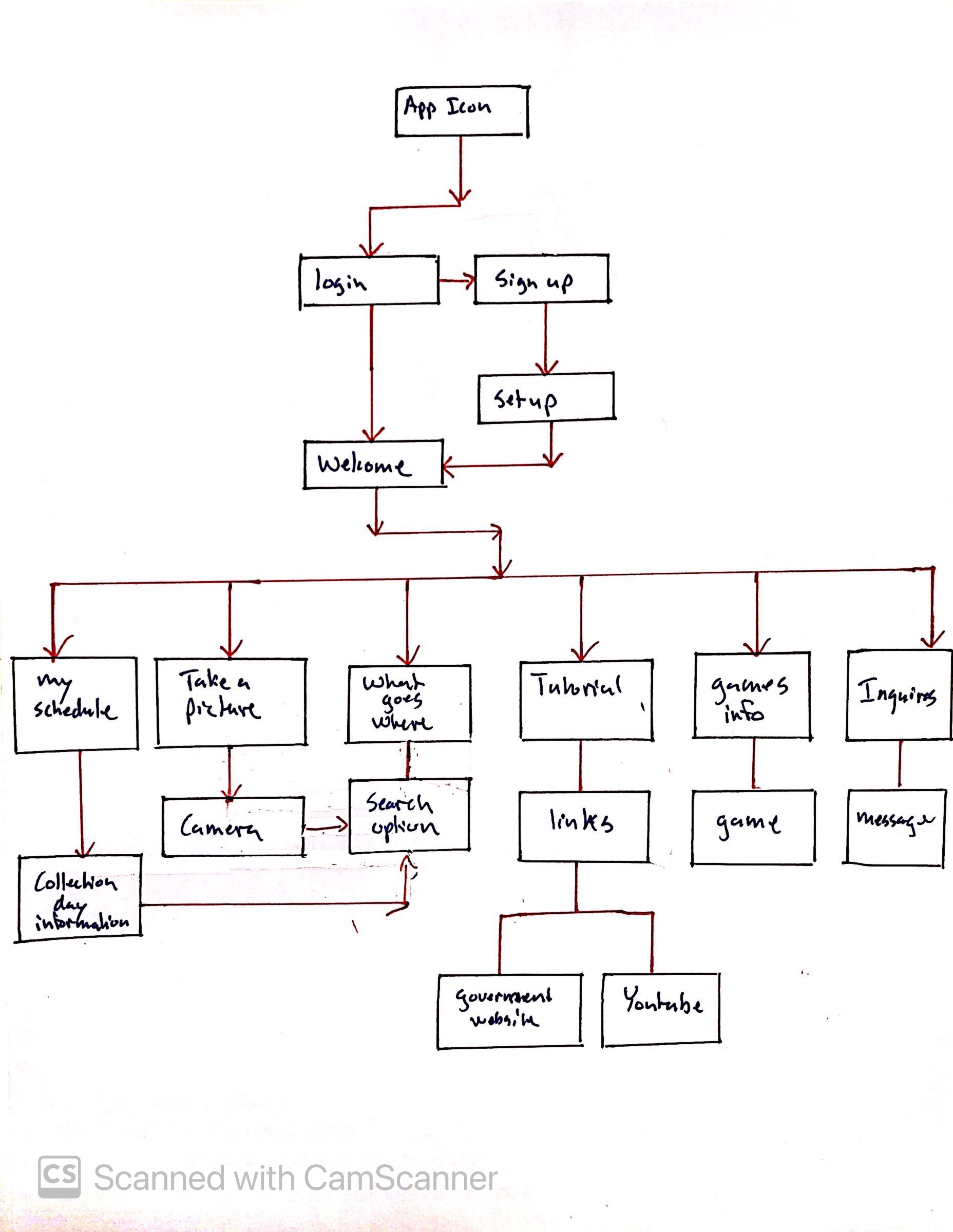 Figure  APPCYCLE - Global Complex Concept StructureConclusionAfter carefully examining all data, we decided to use the simple concept. This is our first app for recycling, and we won't capture the most people in a specific demographic. Anytime you make an app complex with a multilayer step, you lose the older generation since some are technically challenged, and others are outright Luddites. While some studies have shown that the older generations are more predisposed to recycling, it hasn't always led to definite results. That's why we decide on making our app a simple one to deliver a minimum practical product for our first App. Subsequently, when people get use to the simple app, we can add more viable options by targeting keys demographics with a variant version of the app.References No references were used in this deliverable.                          Figure  APPCYCLE - Log in pageUser FriendlyThe design illustrated above Is simple and not cluttered with excessive amounts of buttons, making it very user-friendly.  Large buttons are also used to demonstrate large text. The colors are not too bright, making it easy on the eyes. Configuration The App only consists of two screens, providing a simple configuration. This includes the first page where a log-in or sign-up option is available before accessing the App. There is also a User Agreements tab to ensure users have accepted our agreements. On the second page, once logged in, you will see three options. The first is the "SIGN OUT" option, which simply signs the user out of his account. The second is the "ABOUT PLASTICS," which educates the user on recycling. Lastly is the "SCAN PLASTIC" by the simple push of a button, the user will be prompt to his camera to scan the barcode on the plastic product. Education Under the "ABOUT PLASTICS" tab, the user will be educated on many different recyclable plastics facts. For example, information about the plastics numbers and their meaning are listed. This is usually the triangle with the number inside of it. User FriendlyTo ensure the consumer is not overwhelmed by a chaotic design, the App's overall theme/design should be as simplistic as possible. Using complementary colors instead of contrasting colors can help the user navigate the App easier. Also, by using fewer buttons, the user can quickly scan the item without going through multiple steps. It is best to have a design where the user can quickly scan the desired item for correct bin sorting.App StartupThe user will be able to login with a created account or sign in using an existing Google, Facebook, iCloud, etc., account. Although there will also be an option to sign up as a guest. The guest option is to also provide quick access to scan their item.Question SectionThe App will also include a Frequently Asked Questions section. There will be a small notification that prompts the user where the FAQ section is located on the first startup by a new user. This can help the user understand the basics of our App, and get general questions answered immediately.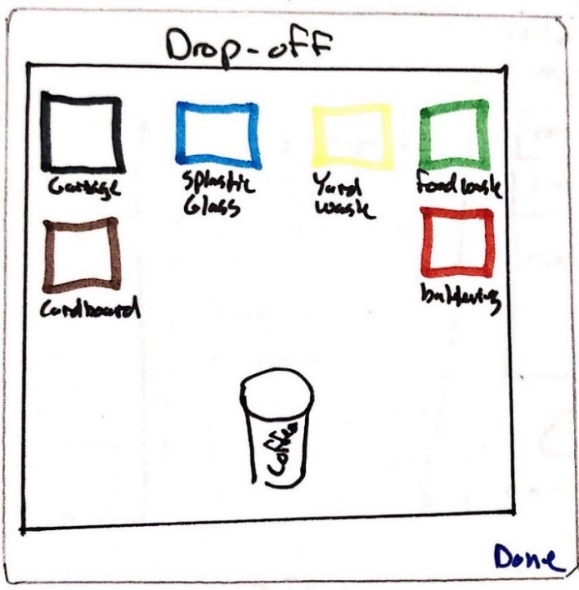 Figure  APPCYCLE - Educational Game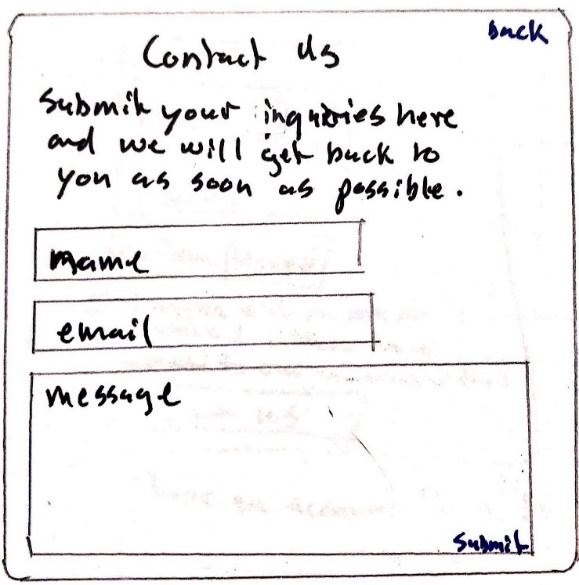 Figure  APPCYCLE - Inquiry Page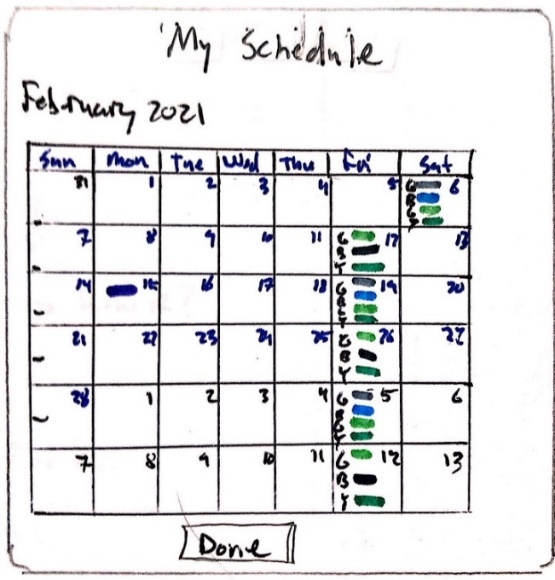 Figure  APPCYCLE - MyScheduleEducational GamesThe Education page is an interactive educational game. The player drags and places different recyclable items into the correct bin.Inquiry Page The Inquiry page gives our users a place to reach us and ask the question.Schedule The schedule page gives our users a calendar view of all upcoming collection days, as well as what items are being recycledUser friendlyOur App doesn't have login information, so all the user has to do is open the App to use it. You can increase or decreases the font size GoalsThe bar at the bottom of the App lets you know how much of your item got recycle, and if there is an unrecyclable item, it shows you the percentage of it.Accuracy At the top of the App, a window pops out and shows us an illustration of the item. The item is scanned it analyzes how much of that item can be recyclable in percentage.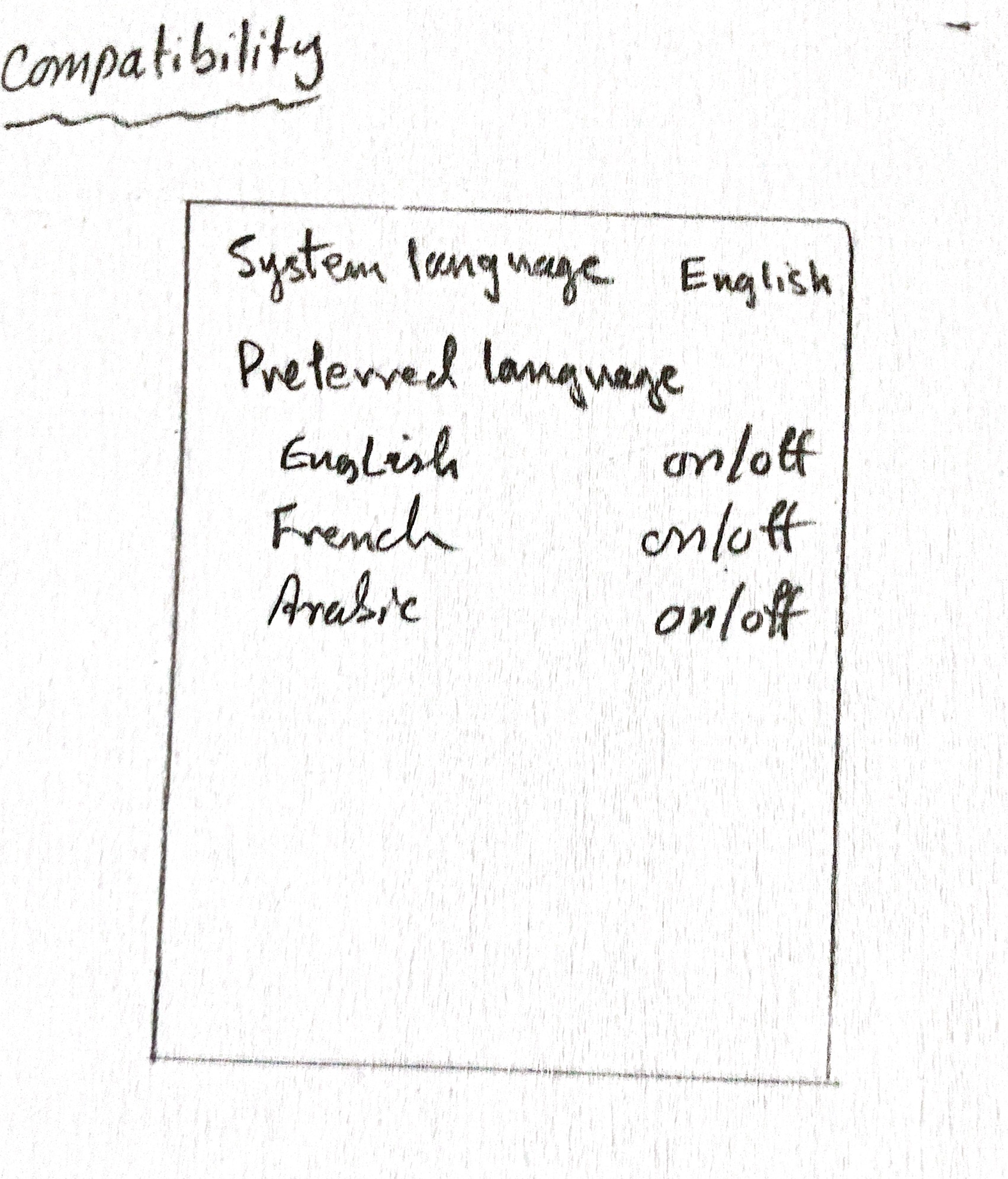 Figure  APPCYCLE - Sketch of system language settings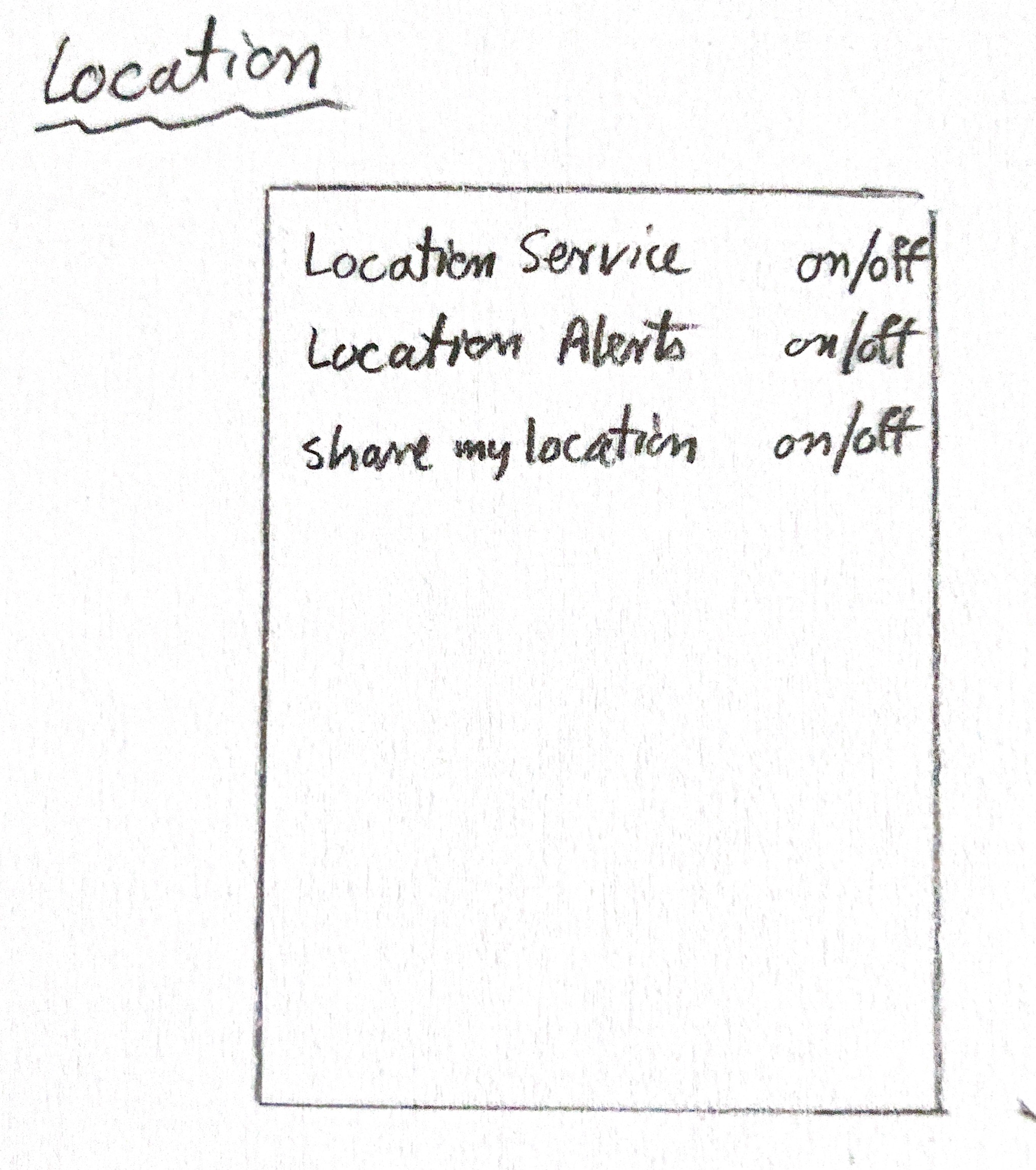 Figure  APPCYCLE - Sketch of Location Services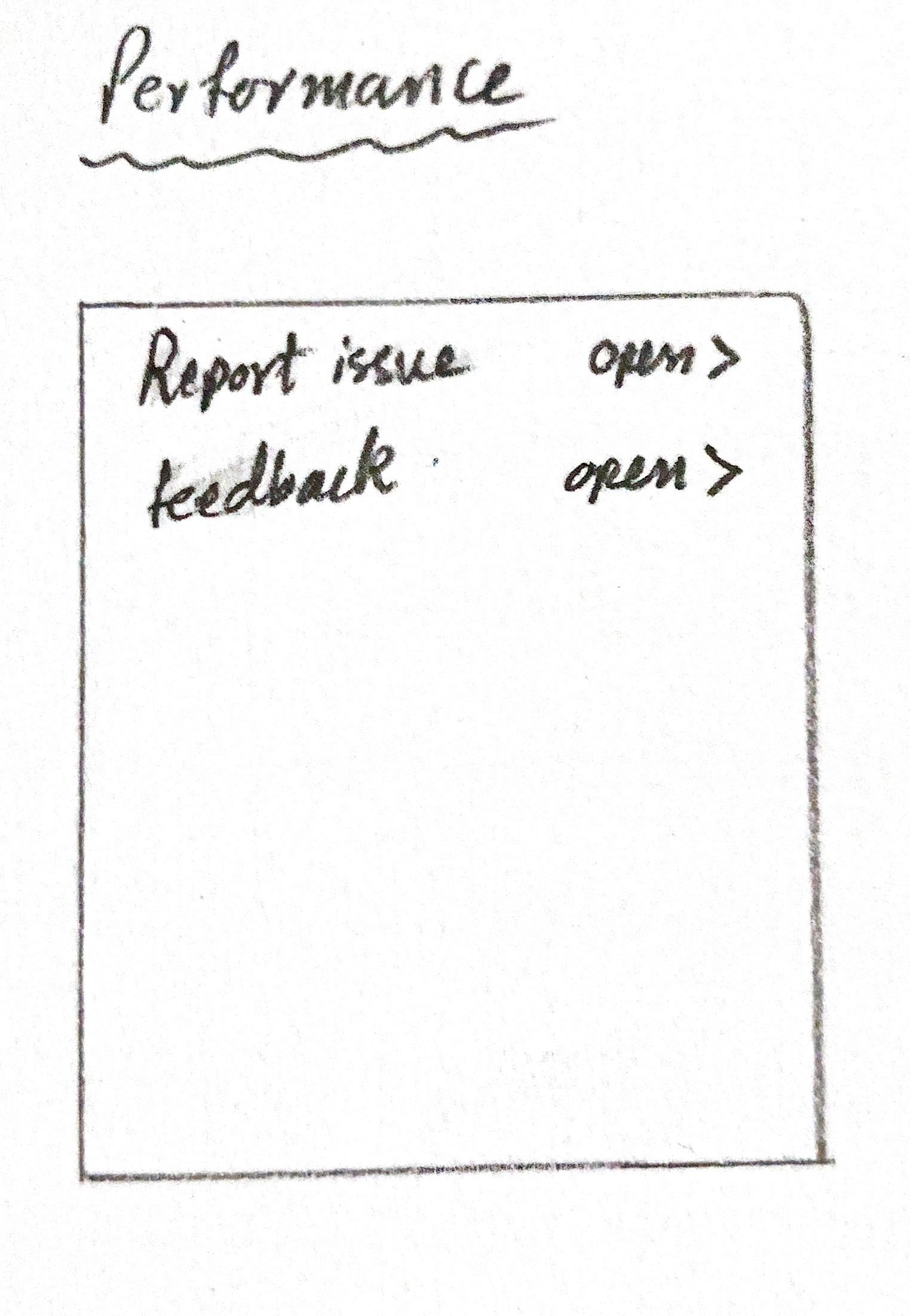 Figure  APPCYCLE - Reporting IssuesCompatibilityThe central aspect of this App to be functionally accessible to any platform. Using  Android or Macontaish, whichever preferably accept by our consumers. The App will be available in the App store and play store.  Also adding the feature of multiple languages to be more accessible to our consumers. The App will have a tap on the setting to pick the preferred language.LocationInitially, the App will be covering the Ottawa region. This feature will be activated via using the device GPS by turning on the location Tap. This will allow the App to detect the consumer location.PerformanceA back-end system will be installed to provide us both consumer's feedback and any App's defects. In App Options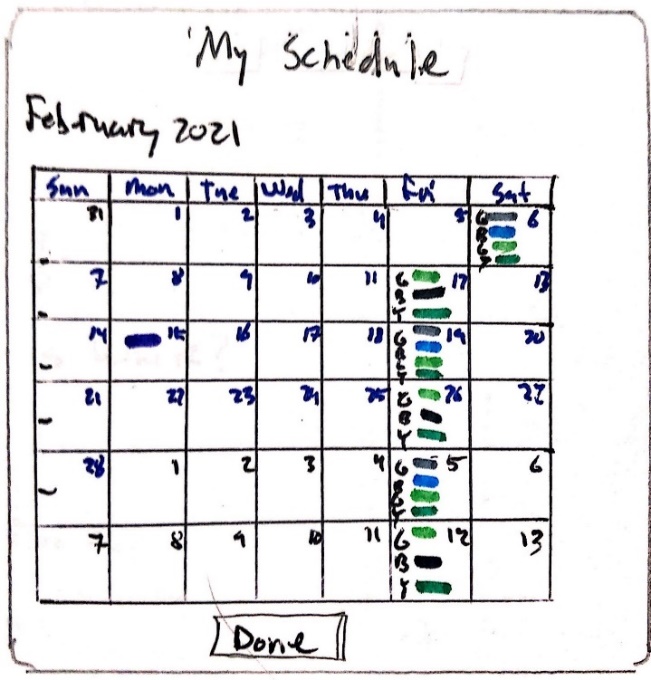 Figure  APPCYCLE - MyScheduleThe schedule page gives our users a calendar view of all upcoming collection days and what items are being recycled.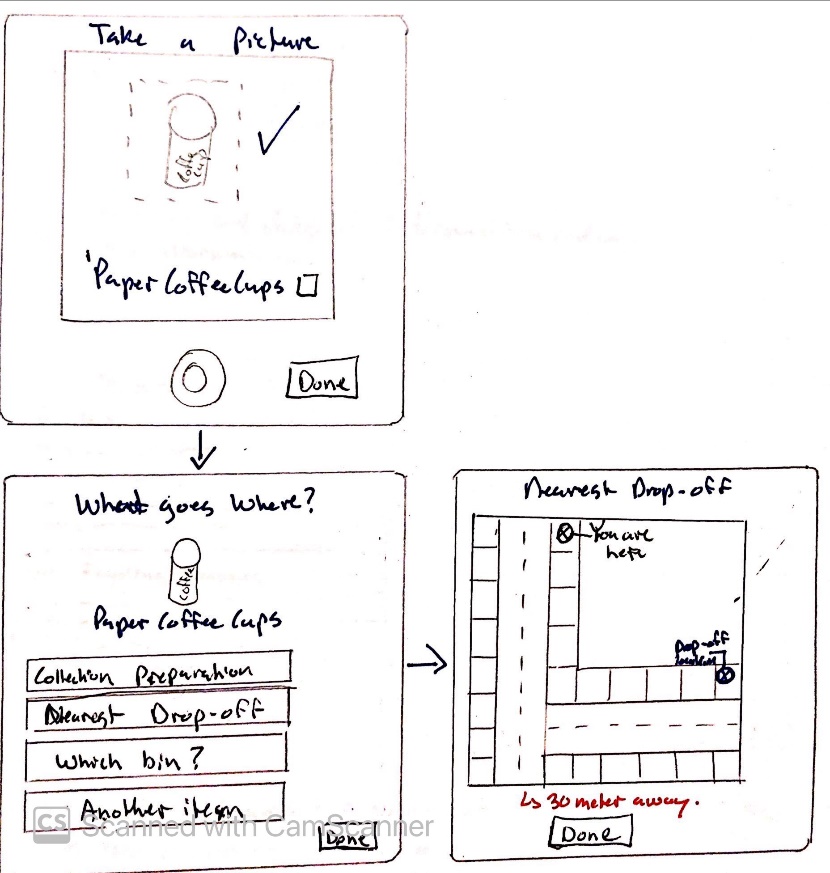 Figure  APPCYCLE -  Take a PictureThe take a picture give the user the option to take a picture of the items they are unsure of how to recycle. The App provides the user with instruction on how to prepare, how to recycle, and where to dispose of the item.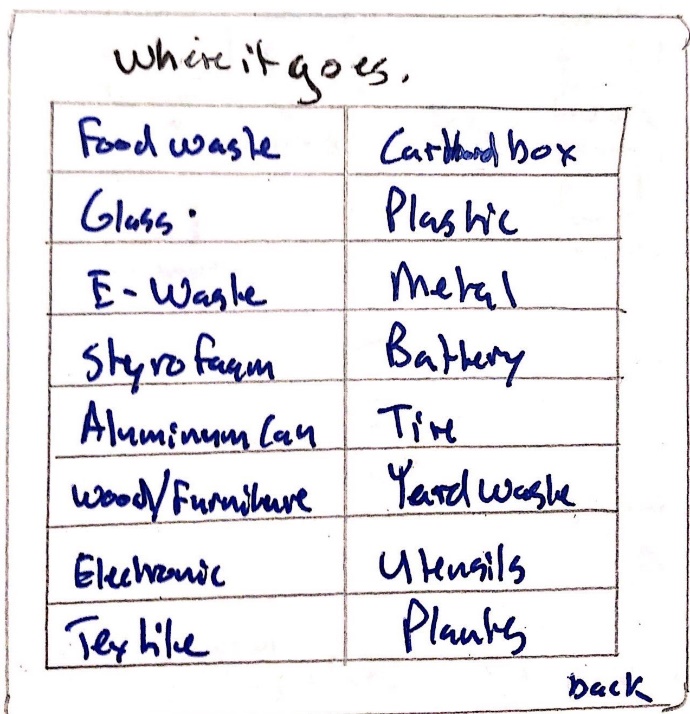 Figure  APPCYCLE -  Where it goesThe "Where it goes" page users the collection preparation, drop-off and any other pertinent information for any recyclable items.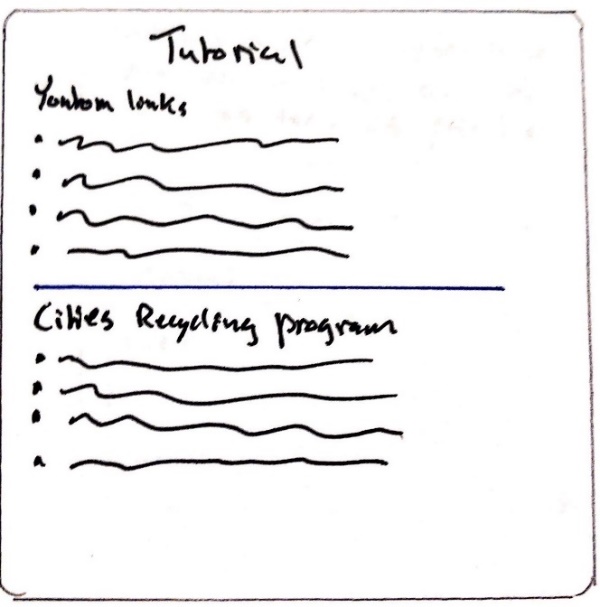 Figure  APPCYCLE - TutorialThe Tutorial page provides links to YouTube for informative video tutorials to explain recycling and government website for specific requirements for your location.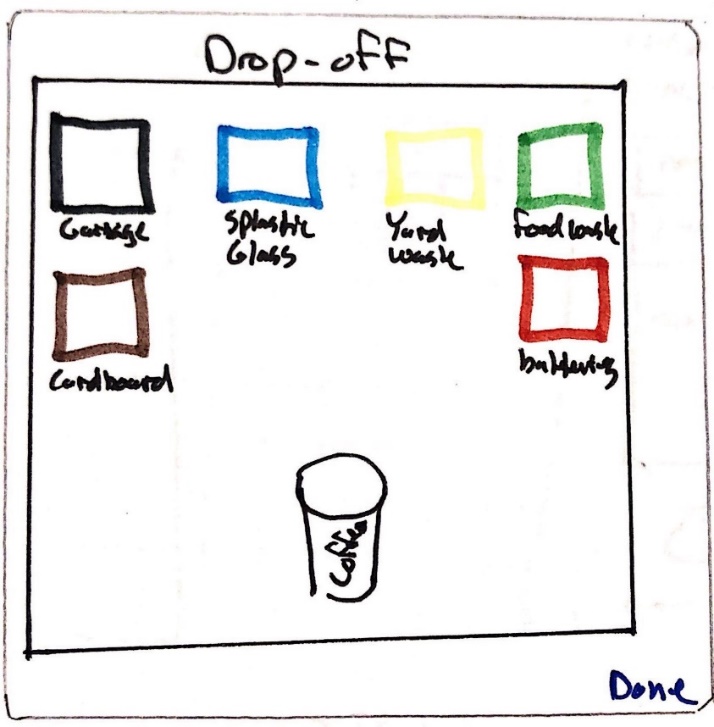 Figure  APPCYCLE -  Drop OffThe Education page is an interactive educational game. The player drags and places different recyclable items into the correct bin.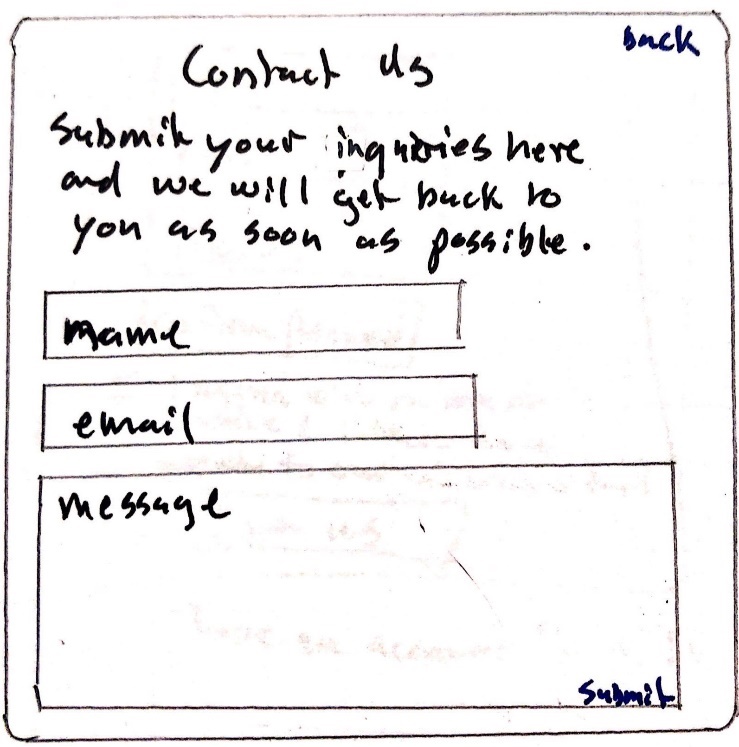 Figure  APPCYCLE - Inquiry PageThe Inquiry page gives our users a place to reach us and ask a question.